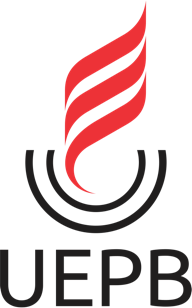 PARAÍBA STATE UNIVERSITYINTERNATIONAL RELATIONS OFFICEDECLARATION OF PROFESSIONAL PRACTICETo whom it may concern, it is hereby declared that Ms./Mr. (nome do servidor), registered in the Brazilian Natural Persons Register System (CPF) under the number (número do CPF), holding the Passport number (número do passaporte), has developed his/her professional activities as (nome do cargo ocupado) in the (nome do setor no qual está lotado) at Paraíba State University, under the registration number (matrícula do servidor), from (data de início das atividades) to (data de término das atividades).OUcurrently develops his/her professional activities as (nome do cargo ocupado) in the (nome do setor no qual está lotado) at Paraíba State University, under the registration number (matrícula do servidor), having started working on the position from (data de início das atividades) Campina Grande - PB, Brazil, (mês, data, ano).Professor Cláudio Simão de Lucena NetoHead of the International Relations OfficeParaíba State University-The translator has not sighted the original document and has produced this translation on a photocopied/scanned source text provided by the client; trust the veracity/legality of the source text herewith attached at your discretion; -Translated at the International Relations Office, Paraíba State University, according to the source text in Portuguese language.